Can you make two lists of places:Places by the seaPlaces NOT by the sea 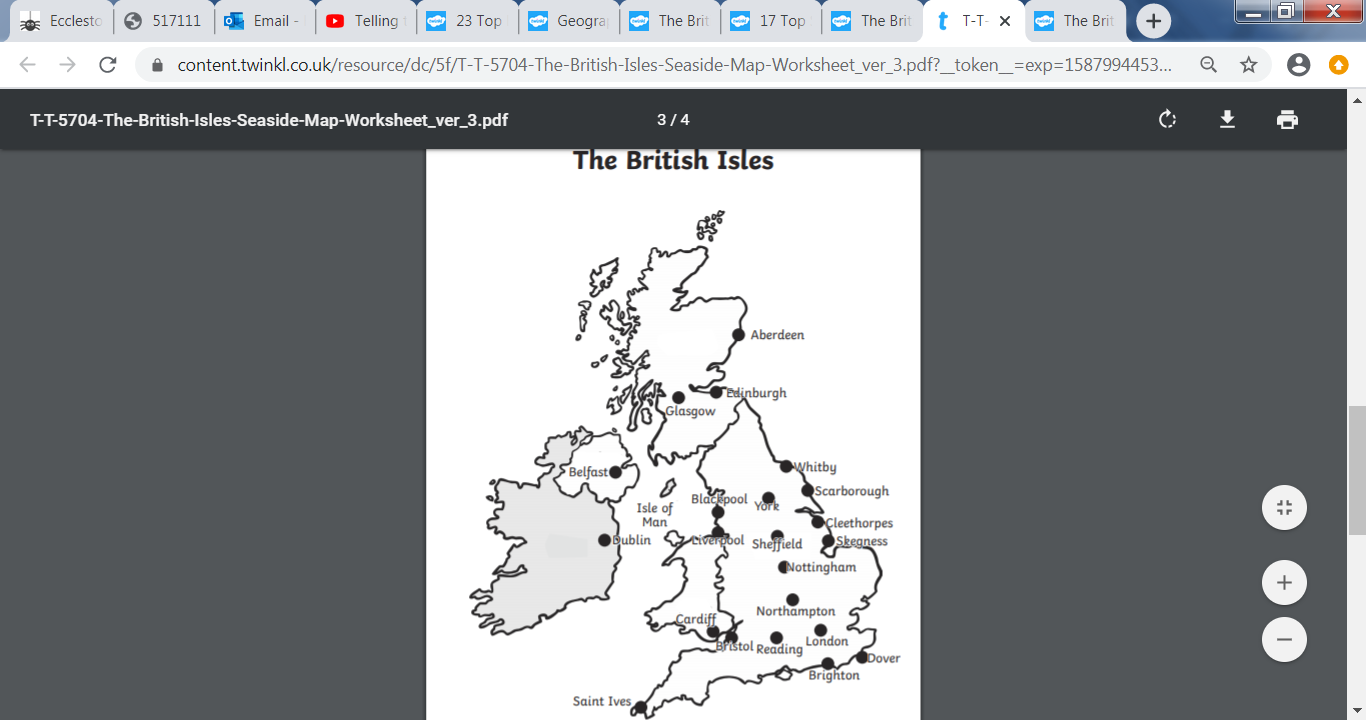 